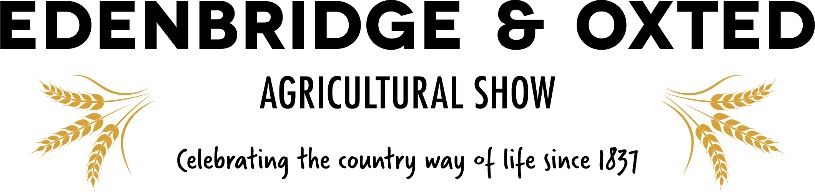 Vintage Tractors & Commercial Vehicles Display
25th & 26th August 2024MARSHALL FORMWe require 20 marshalls to escort the vehicles to and from the arena on both days of the show, if you (or someone you know) would like to volunteer please complete and return this form.Circle as applicable:SUNDAY 25th       and/or        MONDAY 26thFirst Name	……………………………………………Surname	……………………………………………Address	………………………………………………………………………………………….…………………………………………………………………Post Code……………………………...Tel No…………………………………		e-mail………………………………………………….SIGNED………………………………………………………DATE…………………………………………Please return this form by post with Stamped Addressed Envelope toAbi RusdenBroadbridge StablesBroadbridge LaneSmallfield SurreyRH6 9RFPlease contact Abi on 07765167482   abirusden@aol.com with any queries. INTERESTED IN BECOMING A SEVAC MEMBER?Go to our website  www.sevac.co.uk or speak to us at the show